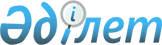 "Қазақстан Республикасының Үкіметі мен Өзбекстан Республикасының Үкіметі арасындағы "Орталық Азия" халықаралық өнеркәсіптік кооперация орталығының қызметін реттеу туралы келісімге қол қою туралы" Қазақстан Республикасы Үкіметінің 2023 жылғы 15 тамыздағы № 680 қаулысына өзгеріс енгізу туралыҚазақстан Республикасы Үкіметінің 2023 жылғы 16 қазандағы № 912 қаулысы
      Қазақстан Республикасының Үкіметі ҚАУЛЫ ЕТЕДІ:
      1. "Қазақстан Республикасының Үкіметі мен Өзбекстан Республикасының Үкіметі арасындағы "Орталық Азия" халықаралық өнеркәсіптік кооперация орталығының қызметін реттеу туралы келісімге қол қою туралы" Қазақстан Республикасы Үкіметінің 2023 жылғы 15 тамыздағы № 680 қаулысына мынадай өзгеріс енгізілсін:
      2-тармақ мынадай редакцияда жазылсын:
      "2. Қазақстан Республикасының Сауда және интеграция министрі Арман Абайұлы Шаққалиевқа Қазақстан Республикасының Үкіметі мен Өзбекстан Республикасының Үкіметі арасындағы "Орталық Азия" халықаралық өнеркәсіптік кооперация орталығының қызметін реттеу туралы келісімге қағидаттық сипаты жоқ өзгерістер мен толықтырулар енгізуге рұқсат бере отырып, Қазақстан Республикасының Үкіметі атынан қол қоюға өкілеттік берілсін.".
      2. Осы қаулы қол қойылған күнінен бастап қолданысқа енгізіледі.
					© 2012. Қазақстан Республикасы Әділет министрлігінің «Қазақстан Республикасының Заңнама және құқықтық ақпарат институты» ШЖҚ РМК
				
      Қазақстан РеспубликасыныңПремьер-Министрі

Ә. Смайылов
